Csongrád Város Polgármesterétől								Száma: Ig/189-2/2024				 Témafelelős: dr. Barcsi JuditELŐTERJESZTÉSCsongrád Városi Önkormányzat Városgazdasági, Ügyrendi és Összeférhetetlenségi Bizottsága 2024. január 22-i üléséreTárgy: Városunk Megújulásáért Egyesület Csongrád városnév használata iránti kérelmeTisztelt Bizottság!A Csongrád város címeréről és zászlajáról, használatuk rendjéről szóló 9/2004. (III.25.) önkormányzati rendelet 10.§ (1) bekezdése alapján a T. Bizottság jár el a Csongrád városnév felvételével, illetve névhasználattal kapcsolatos engedélyezési eljárásban.A Városunk Megújulásáért Egyesület a következő kéréssel fordult az Önkormányzathoz:„A Városunk Megújulásáért Egyesület nevében azzal a kérelemmel fordulok Önhöz, hogy engedélyezze az egyesületünk számára, hogy a logónkban szerepelhessen a „Csongrád” kifejezés. Kérjük, engedélyezze kérelmünket. Tisztelettel: Kiss István Városunk Megújulásáért Egyesület elnöke”A kérelem, a logó tervezete és az egyesület közhiteles nyilvántartási adatait az előterjesztés melléklete tartalmazza.Az engedélyezés rendeletben foglalt korlátai:„12.§ A bizottság a névhasználat iránti kérelmet elutasítja, ha a kérelmező által végezni tervezett tevékenység, vagy a névhasználat tervezett célja és módja sérti, vagy veszélyeztetia) Csongrád városnak, vagy lakosságának az országhatárain belül és azon túli jó hírét,b) az önkormányzat érdekeit,c) az állampolgárok érdekeit,d) a városban tevékenykedő jogi személyek, vagy jog személyiséggel nem rendelkező szervezetek érdekeit.”Kérem a T. Bizottságot, hogy a határozati javaslatot vitassa meg és nevezett kérelmét támogatva engedélyezze a névhasználatot.Határozati javaslatCsongrád Városi Önkormányzat Városgazdasági, Ügyrendi és Összeférhetetlenségi Bizottsága a Városunk Megújulásáért Egyesület Csongrád városnév használattal kapcsolatos kérelmének ügyében meghozza a következőHATÁROZATOTCsongrád Városi Önkormányzat Városgazdasági, Ügyrendi és Összeférhetetlenségi Bizottsága (a továbbiakban: Bizottság) a Városunk Megújulásáért Egyesület, 6640 Csongrád, Batthyány utca 4. szám alatti székhelyű egyesület részére a Csongrád városnévhasználatot a benyújtott látványterv szerint határozatlan időre engedélyezi.A Bizottság a Csongrád névhasználathoz az alábbi kikötéssel járul hozzá: a kérelmező által végezni tervezett tevékenység, a névhasználat tervezett célja és módja nem sértheti, vagy veszélyeztetheti Csongrád városnak, vagy lakosságának az országhatárain belül és azon túli jó hírét, az önkormányzat és az állampolgárok, valamint a városban tevékenykedő jogi személyek, vagy jog személyiséggel nem rendelkező szervezetek érdekeit.A határozat ellen a közléstől számított 15 napon belül a Csongrád Városi Önkormányzat Képviselő-testületéhez címzett, de a Csongrádi Polgármesteri Hivatal Jegyzői Irodájánál benyújtható fellebbezésnek van helye. A fellebbezés illetékköteles. Az illeték összege 5.000, - Ft, melyet illetékbélyegen a fellebbezési kérelmen kell leróni, vagy a Csongrád Városi Önkormányzat hatósági eljárási illeték elnevezésű 11735050-15354721-03470000 számú bankszámlára átutalással kell teljesíteni. A közlemény rovatban az ügyszámot és a befizetés jogcímét fel kell tüntetni.IndokolásA Városunk Megújulásáért Egyesület Csongrád városnév használat engedélyezése iránti kérelmet nyújtott be a Bizottsághoz. A Csongrád város címeréről és zászlajáról, használatuk rendjéről szóló 9/2004. (III.25.) önkormányzati rendelet (a továbbiakban: Rendelet) 9.§ (1) bekezdés alapján „A Csongrád városnév és ennek toldalékos, ragozott, vagy hozzákapcsolt kötő szóval ellátott formáját (a továbbiakban: Csongrád) bármely természetes, vagy jogi személy, jogi személyiséggel nem rendelkező szervezet, egyéni vállalkozás, vagy ezeken túlmenően üzletszerű gazdasági tevékenység céljára a cégnyilvántartásba történő bejegyzéssel létrejövő szervezet, csak előzetes engedély alapján használhatja.”A Bizottság a kérelmet érdemben elbírálta, a névhasználatot támogatja, így a rendelkező részben foglaltak szerint határozott. A Bizottság a Rendelet 13.§ (1) bekezdése alapján felhívja a kérelmező figyelmét, hogy ha a rendelkező részben foglalt kizáró ok az engedélyes tevékenysége gyakorlása, névhasználata során merül fel, a bizottság az engedélyt visszavonja és a névhasználatot megtiltja.A Bizottság hatáskörét és illetékességét a Rendelet 10.§ (1) bekezdése határozza meg. A Bizottság határozatát az általános közigazgatási rendtartásról szóló 2016. évi CL. törvény (a továbbiakban: Ákr.) 80.§ (1) és 81.§ (1) bekezdésére, valamint a Rendelet 9.-15.§-aira figyelemmel hozta meg. 
A jogorvoslat lehetőségéről az Ákr.116.§ (1) bekezdése és a (2) bekezdés a) pontja, módjáról a 118.§-a rendelkezik. A fellebbezési illeték mértékéről az illetékekről szóló 1990.évi XCIII. tv. 29. § (2) bekezdése rendelkezik.Erről jegyzőkönyvi kivonaton értesítést kapnak:Jegyzői Iroda és általa:Városunk Megújulásáért Egyesület, 6640 Csongrád, Batthyány utca 4.Csongrád, 2024. január 17.Bedő Tamáspolgármester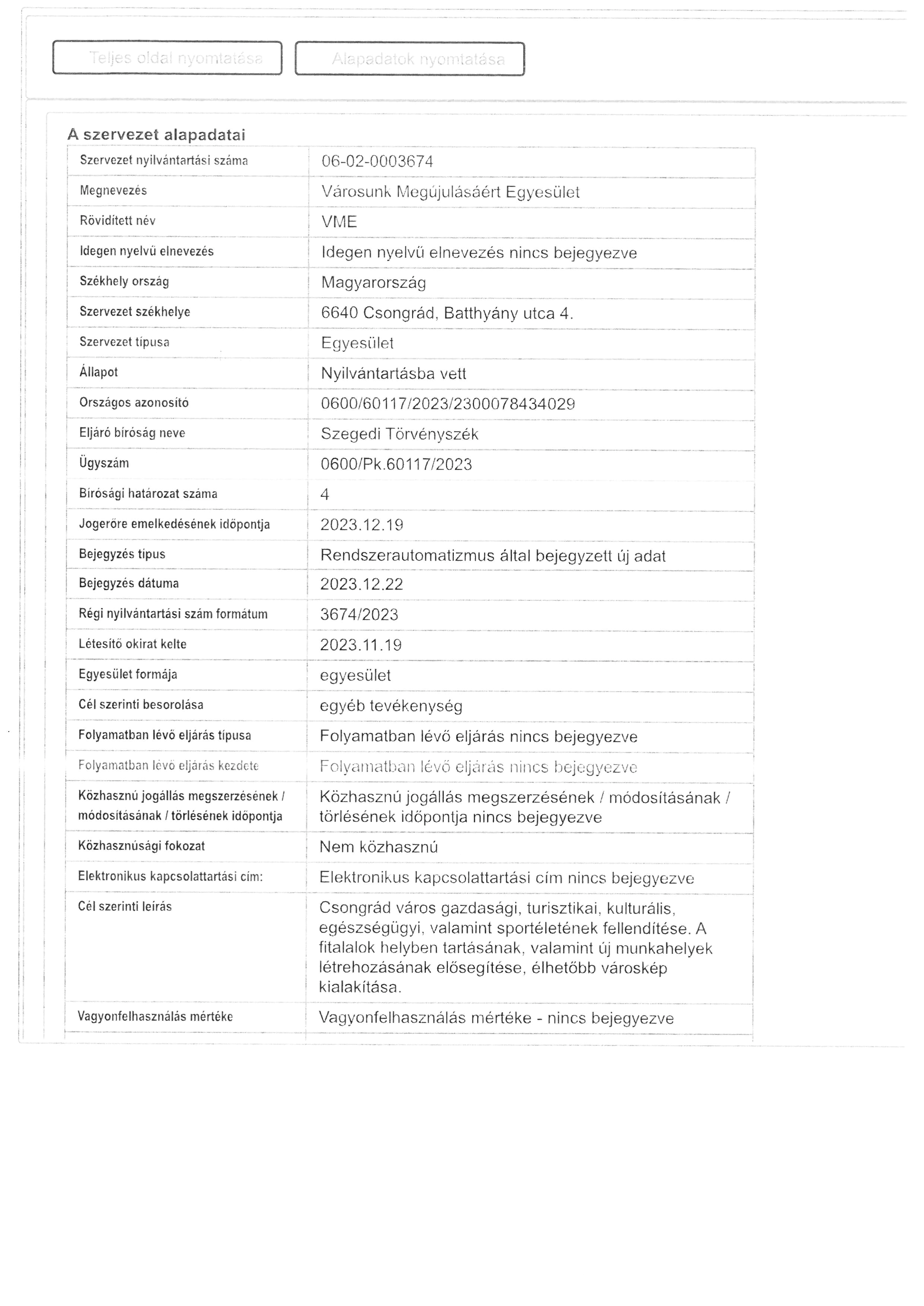 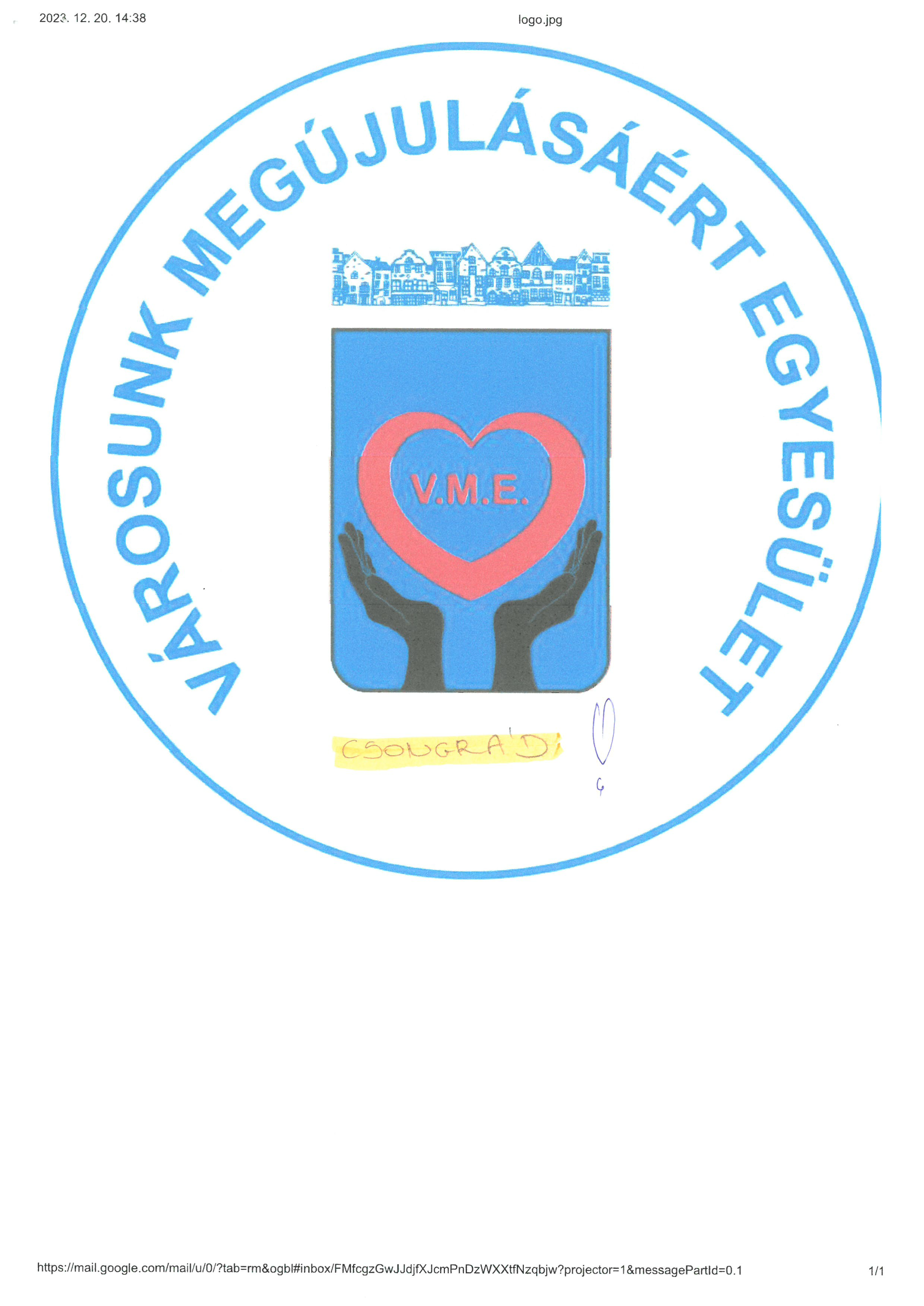 